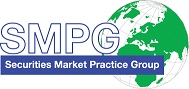 SMPG - Corporate ActionsTelephone conference Minutes 12 January, 2021FINAL Version 1.0 – January 18, 2021Table of Contents1.	Approval of December 1 minutes	42.	SR2021 MP Updates – EIG+ Country Column Updates and Event template updates	43.	CA437 Auto-FX - Update of GMP1 Section 8.6	44.	CA444 Usage of QINS as Requested Quantity	45.	CA446 GMP 1 section 3.17 - Clarify Usage of instructions when OPTF//BOIS is mentioned	56.	CA457 GMP1 Section 8.17 on Usage of DateTime with Format Option E (UTC)	57.	CA465 Add VOLU to TREC in EIG+	58.	CA466 Handling Market Claims in the Cash Penalties and ECMS Context (SR2021 CR 001649)	59.	CA468 New MP on Multi- Language Announcement (SR2021 - CR 001661)	610.	CA469 Managing CA instructions in scope of CSDR	611.	CA472 SRDII CA MT MP on SRDC Indicator for RMDR and REPE	612.	CA473 SRD - GoR TF GM template review	613.	CA474 GM Incentive Payments for General Meetings	614.	CA475 Update of GM and SID market Practice	615.	CA476 CA for Funds Subgroup	716.	CA477 CONS Vs BMET Clarification - GMP 1 - section 9.22.1 & 9.22.1.3	717.	CA478 SRDII - New MP for Character Set Usage in BAHv2	718.	CA479 GM Quorum Required Issue in DK	719.	AOB	7Attendees ListApproval of December 1 minutesComments received from Jean-Pierre on the open item CA444 and correction from Jacques on the open item CA472 in first paragraph. The minutes will be updated accordingly for the final version.Minutes of December are approved with the above changes.SR2021 MP Updates – EIG+ Country Column Updates and Event template updatesEIG+ country column updates received from: AU, DE, US, FI, UK& IE, SE, ZAEvent template update checks completed by: Sari, Sanjeev, DanielActions: Waiting for feedback on event templates updates from: Alexander; Ben, Christine, Jean-Paul, Jean-Pierre, Mari, Matthew, Paul, Peter, VeroniqueLast deadline for submission of changes for the EIG GG, Country Columns and templates to Jacques is end January.CA437	Auto-FX - Update of GMP1 Section 8.6Input:Pending Mari’s input.Action: Mari to submit an updated proposal later this month.Remaining NMPGs to review MP and revert. CA444	Usage of QINS as Requested QuantityInput from Jean-Pierre:Jean-Pierre identified three main scenarios where the misunderstanding with QINS can happen: DVOP, EXOF and EXRI. Jean-Pierre proposes therefore to create a new indicator in the MT 564 at option level similarly to QCAS in order to specify whether the instruction quantity is on the underlying or on the new security. Jean-Pierre will prepare a written version of a formal proposal before next call.We will also need to identify the markets and volumes of traffic concerned . Action: Jean-Pierre to update the table and summarise the proposal in writing.NMPGs are requested to review and revert at the next call, with the plan to finalise the discussion for a possible CR at the spring meeting.CA446	GMP 1 section 3.17 - Clarify Usage of instructions when OPTF//BOIS is mentionedPending; Mari will submit a proposal later this month.Action: Mari and Steve to propose an update for section 3.17 in GMP1 to reflect decision. CA457	GMP1 Section 8.17 on Usage of DateTime with Format Option E (UTC)Inputs from Jacques:Jacques put forward proposed changes to GMP1 section 8.17 for NMPGs to review (see Word document attached). We have to agree this section and then decide what to do with the other parts of GMP1 where deadlines are mentioned (sections 3.11.6.1 & 2). As these are now, they are no longer in line with the changes in section 8.17.Jacques has also prepared an excel table (see document attached) with all Date/Time elements in the 564 and 566 and their respective format options in SR2021 in preparation for the potential CA CR for 2022.The WG should work on the CR at the Spring meeting, possibly removing format option C for some elements or adding format option E for more Date/Time elements and also looking at removing some dates elements from the 566.Actions: NMPGs to review the GMP1 MP proposal.NMPGs to review the Excel file and confirm whether each date is a date or a date/time. If the latter, then the name should be changed and option E to be added. NMPG also to confirm whether the date is to be kept in the MT566.New CR for SR2022 to be drafted.CA465	Add VOLU to TREC in EIG+No input received and Catarina did not attend the call. Action: Jean-Pierre will discuss with Catarina if the Tax SG can draft a version of TREC VOLU in the GG.CA466	Handling Market Claims in the Cash Penalties and ECMS Context (SR2021 CR 001649)The new ISO 20022 MC messages are published on MyStandards and it will be published on the ISO website at end of January. A market practice for the new MC messages needs also to be created.Catarina’s earlier comment about if ECMS mandate use of the MC messages, will be there a need for translation to ISO 15022? This needs to be discussed further; no action at this time. Jean-Paul does not believe though that having MPs in the context of ECMS is really necessary.A sub-group will be created to work on MC MPs: Mari, Christine, Matt Schill (Steve will ask him), Jean-Paul, Véronique, Daniel or another DE representative, Jacques volunteered. Work should start hopefully in February.Action: NMPGs to email Mari or Christine if you would like to participate to the sub-group.CA468	New MP on Multi- Language Announcement (SR2021 - CR 001661)Jacques proposed to start from the initial CA MP that we published for SRDII here above in section 4. For ISO 20022, the language code are mandatory, so we simply have to explain how to use it in the CA life cycle. In cross-border context, an SLA is also required to use any other language than English.Some practical examples of the use of language codes should also be provided to mark the difference with country codes.Action: Jacques to do a MP draft proposal.CA469	Managing CA instructions in scope of CSDRChange in focus/intent of the item: Can we agree on a common instruction reporting standard for account servicer in case custodians allow instructions on pending receipt partially settled ?The process will need to be bilaterally agreed, but the reporting – when the process is used – could perhaps be standardized.Action: Mari and Christine to draft a first version of the MP.CA472	SRDII CA MT MP on SRDC Indicator for RMDR and REPEInput from Jacques:Jacques proposed to amend the existing SRDC Indicator MP as in the attached document. Action: NMPGs are requested to review and revertCA473	SRD - GoR TF GM template reviewNot covered due to lack of time.CA474	GM Incentive Payments for General MeetingsNot covered due to lack of time.Action: Mari to contact IberclearCA475	Update of GM and SID market PracticeInput from Jacques:Not covered due to lack of time.CA476	CA for Funds SubgroupInput:Not covered due to lack of time.Action: NMPGs volunteers to be part of the joint Task Force to contact Jacques/Janice.CA477	CONS Vs BMET Clarification - GMP 1 - section 9.22.1 & 9.22.1.3Not covered due to lack of time.CA478	SRDII - New MP for Character Set Usage in BAHv2Jacques input:The attached document explains the issue encountered in the SRDII GM and SID messages with non-basic-latin characters and a potential solution.Initial feedback on having a MP on the BAH element is not positive.Action: NMPGs are requested to review the proposal and discuss the feasibility, particularly with the first intermediary/-ies in the market and any other entities that create (instead of forwarding, possibly amended) SRD II messages.CA479	GM Quorum Required Issue in DKInput from Randi:Not covered due to lack of time.Action: NMPGs to look at the issue and provide feedback.AOBNoneNext CA WG call/Webex:  February 9, 2021 from 2:00 to 4:00 PM CET ------------------------ End of the Meeting Minutes ---------------NMPGFirst NameLast NameInstitution = PresentATMr. GunterBauerUnicreditATMs.AngelikaLochUnicreditAUMs. PriscillaFerri de BarrosASXExcusedBEMs.VéroniquePeetersBNY MellonCAMr.CairbreCowinRBCExcusedCHMr.MikeBlumerCredit SuisseDEMrSchaeferDanielHSBCDEMrMelchiorHendrikState Street Bank InternationalExcusedDKMs Ravn Charlotte VP Securities A/S ExcusedDKMr.HattensRandi MarieVP Securities A/SESMs.CintaCristobalBBVAExcusedESMrsDiegoGarciaDBFIMs Rask SariNordea Bank Plc ExcusedFRMrJean-PierreKlakStatestreetGRMs.AngelaKatopodiEurobankExcusedHKMr.JohnMichaelExcusedHKMr.JamesMullensNomuraExcusedITMs Deantoni Paola SGSS spaJPMr HidekiItoMizuho BankJPMr.ArataKazunoriMizuho BankLUMs.CatarinaMarquesClearstreamExcusedMDPUGMr.PeterHindsMDPUG / Interactive DataExcusedMDPUGMr. AidanDevaneyICEExcusedMDPUGMs.LauraFullerTelekursNLMr van der Velpen Ben ING Bank N.V.ExcusedNOMr.AlexanderWathneNordeaPLMr.MichalKrystkiewiczCSD of Poland (KDPW S.A.)ExcusedRUMsElenaSolovyevaROSSWIFTSEMs.ChristineStrandbergSEB SGMr.Jyi-ChenChuehSCExcusedSLMr.RokSketaKDDExcusedUK & IEMs.MariangelaFumagalliBNP ParibasUK & IEMr.MatthewMiddletonLSEUS ISITCMr.SteveSloanDTCCUS ISITCMr.PaulFullamFISXSMr. LambotteJean-PaulEuroclear ZAMr.SanjeevJayramFirst National BankExcusedSWIFTMr.JacquesLittréSWIFT